Action Plan 2023/24 - June 2023 updateAction Plan 2023/24 - June 2023 updateAction Plan 2023/24 - June 2023 updateAction Plan 2023/24 - June 2023 updateAction Plan 2023/24 - June 2023 updateAction Plan 2023/24 - June 2023 updateAction Plan 2023/24 - June 2023 updateAction Plan 2023/24 - June 2023 updateAction Plan 2023/24 - June 2023 updateAction Plan 2023/24 - June 2023 updateKEY DELIVERABLEACTIONS TO ACHIEVE EXPECTED OUTCOMESOWNERPROGRESSPROGRESSPROGRESSPROJECTED COMPLETION DATEBOARD REPORT DATEBRAG STATUSBRAG STATUS6.1 Work with National Resilience ensuring the delivery of management, development and assurance of NR Capabilities both operationally and through training and exercising. 6.1.1 Work with NR to implement the outcomes of assurance action plans to ensure compliance with KPI’s.Area Manager National Resilience2022/23 assurance of USAR, DIM and the MDU has taken place. Any actions received have now been fully discharged2022/23 assurance of USAR, DIM and the MDU has taken place. Any actions received have now been fully discharged2022/23 assurance of USAR, DIM and the MDU has taken place. Any actions received have now been fully dischargedMarch 20246.1 Work with National Resilience ensuring the delivery of management, development and assurance of NR Capabilities both operationally and through training and exercising. 6.1.2 Disseminate NR Safety Notices and Information Notes as and when required. Area Manager National ResilienceAll NR Safety and Information notes are disseminated by MFRS SPOC and Station Managers to NR stations. All notes are then captured on MFRS Portal.All NR Safety and Information notes are disseminated by MFRS SPOC and Station Managers to NR stations. All notes are then captured on MFRS Portal.All NR Safety and Information notes are disseminated by MFRS SPOC and Station Managers to NR stations. All notes are then captured on MFRS Portal.March 20246.1 Work with National Resilience ensuring the delivery of management, development and assurance of NR Capabilities both operationally and through training and exercising. 6.1.3Participate in the delivery, and evaluation of local and regional multi-agency exercises as part of the NR assurance model.Area Manager National ResilienceThis is ongoing. Multi-agency training days and exercises have been taking place with external multi-agency stakeholders. All training and exercising is captured locally through the TDA Command dept.:MTA Ex Remijia national CT exerciseMTA Joint exercises MERPOL and HARTUSAR Ex Essex a national exercise testing a full unit response.This is ongoing. Multi-agency training days and exercises have been taking place with external multi-agency stakeholders. All training and exercising is captured locally through the TDA Command dept.:MTA Ex Remijia national CT exerciseMTA Joint exercises MERPOL and HARTUSAR Ex Essex a national exercise testing a full unit response.This is ongoing. Multi-agency training days and exercises have been taking place with external multi-agency stakeholders. All training and exercising is captured locally through the TDA Command dept.:MTA Ex Remijia national CT exerciseMTA Joint exercises MERPOL and HARTUSAR Ex Essex a national exercise testing a full unit response.March 20246.1 Work with National Resilience ensuring the delivery of management, development and assurance of NR Capabilities both operationally and through training and exercising. 6.1.4 Work with NRAT to ensure local capabilities are assured in line with NR KPIs.Area Manager National ResilienceThis is ongoing to ensure that all capabilities meet the NR KPI’s. SPOC will present at July’s Ops BoardThis is ongoing to ensure that all capabilities meet the NR KPI’s. SPOC will present at July’s Ops BoardThis is ongoing to ensure that all capabilities meet the NR KPI’s. SPOC will present at July’s Ops BoardMarch 20246.1 Work with National Resilience ensuring the delivery of management, development and assurance of NR Capabilities both operationally and through training and exercising. 6.1.5 Ensure regular monitoring and reporting into the NR Toolkit to ensure  the management of H&S, business benefits, forums, incident, exercise reporting and follow up events.Area Manager National ResilienceOngoing with no specific timescale. All MFRS NR leads ensure that the NR toolkit is updated as and when required with any safety observations being recorded.Ongoing with no specific timescale. All MFRS NR leads ensure that the NR toolkit is updated as and when required with any safety observations being recorded.Ongoing with no specific timescale. All MFRS NR leads ensure that the NR toolkit is updated as and when required with any safety observations being recorded.March 20246.2 Continually review locations of NR assets, kit and update accordingly, ensuring assets are best placed for an immediate response. 6.2.1 Implement a review of NR asset locations to ensure assets are best placed for an immediate response as per NR KPI’s.Area Manager National ResilienceFull Review of NR asset locations has taken place through IRMP 2021-24. DIM vehicle will be moved to St Helens Fire Station once space becomes available. No further issues with asset locations.MDU specialist stations have now started training after change for response.Full Review of NR asset locations has taken place through IRMP 2021-24. DIM vehicle will be moved to St Helens Fire Station once space becomes available. No further issues with asset locations.MDU specialist stations have now started training after change for response.Full Review of NR asset locations has taken place through IRMP 2021-24. DIM vehicle will be moved to St Helens Fire Station once space becomes available. No further issues with asset locations.MDU specialist stations have now started training after change for response.March 20246.2 Continually review locations of NR assets, kit and update accordingly, ensuring assets are best placed for an immediate response. 6.2.2 Implement a review of NR assets and PPE and update accordingly in line with asset refresh and the Transport Asset Management Plan.Area Manager National ResilienceThis is ongoing. Five type “B” boats and ancillary equipment are in the process of being purchased. Moving forward these will then be included in the Transport Asset Management plan.There is an ongoing review taking place of other NR assets with no specific date for completionThis is ongoing. Five type “B” boats and ancillary equipment are in the process of being purchased. Moving forward these will then be included in the Transport Asset Management plan.There is an ongoing review taking place of other NR assets with no specific date for completionThis is ongoing. Five type “B” boats and ancillary equipment are in the process of being purchased. Moving forward these will then be included in the Transport Asset Management plan.There is an ongoing review taking place of other NR assets with no specific date for completionMarch 20246.3 Maintain the skills and knowledge of all MFRS NR staff ensuring that there is structured training and CPD in line with MFRS NR KPI’s and as part of the IRMP 2021-24 implementation.6.3.1 Manage the annual NR training needs analysis to determine requirements for NR skills acquisition training required to maintain KPIs.Area Manager National ResilienceMFRS SPOC manages the NR TNA ensuring compliance with the NR KPI’s. This is in co-ordination with NR Training.MFRS SPOC manages the NR TNA ensuring compliance with the NR KPI’s. This is in co-ordination with NR Training.MFRS SPOC manages the NR TNA ensuring compliance with the NR KPI’s. This is in co-ordination with NR Training.March 20246.3 Maintain the skills and knowledge of all MFRS NR staff ensuring that there is structured training and CPD in line with MFRS NR KPI’s and as part of the IRMP 2021-24 implementation.6.3.2 Schedule and host the National Resilience Training Internal Capability Group to provide a forum for training delivery and NR training users to share good practice and suggest ways in which NR training can be improved.Area Manager National ResilienceThis is ongoing with NRAT capabilities.This is ongoing with NRAT capabilities.This is ongoing with NRAT capabilities.March 20246.3 Maintain the skills and knowledge of all MFRS NR staff ensuring that there is structured training and CPD in line with MFRS NR KPI’s and as part of the IRMP 2021-24 implementation.6.3.3 Engage with local FRSs to share best practice and learning opportunities, and where possible ensure alignment of capability, policies, and proceduresArea Manager National ResilienceThis is ongoing. Joint training is taking place and is planned with Flood, USAR and MTA.This is ongoing. Joint training is taking place and is planned with Flood, USAR and MTA.This is ongoing. Joint training is taking place and is planned with Flood, USAR and MTA.March 20246.3 Maintain the skills and knowledge of all MFRS NR staff ensuring that there is structured training and CPD in line with MFRS NR KPI’s and as part of the IRMP 2021-24 implementation.6.3.4 Implement a training programme with periodic training in line with KPI’s and create a recording process for the management of ongoing training.Area Manager National ResilienceThis is ongoing. Periodic NR training takes place in line with KPI’s and is recorded either locally or on the NR site.This is ongoing. Periodic NR training takes place in line with KPI’s and is recorded either locally or on the NR site.This is ongoing. Periodic NR training takes place in line with KPI’s and is recorded either locally or on the NR site.March 20246.3 Maintain the skills and knowledge of all MFRS NR staff ensuring that there is structured training and CPD in line with MFRS NR KPI’s and as part of the IRMP 2021-24 implementation.6.3.5 Maintain assurance of the standards of instruction and guidance provided by National Resilience instructors and Tactical Advisers within the FRS.Area Manager National ResilienceThis is ongoing. All instruction is monitored and assessed periodically by NRAT to ensure teaching and training is up to standard.This is ongoing. All instruction is monitored and assessed periodically by NRAT to ensure teaching and training is up to standard.This is ongoing. All instruction is monitored and assessed periodically by NRAT to ensure teaching and training is up to standard.March 20246.3 Maintain the skills and knowledge of all MFRS NR staff ensuring that there is structured training and CPD in line with MFRS NR KPI’s and as part of the IRMP 2021-24 implementation.6.3.6 Continue the delivery of an NR CPD program across MFRS and the NR capabilities.Area Manager National ResilienceThis is ongoingThis is ongoingThis is ongoingMarch 20246.4 Implement regular local and over border exercising and training in line with NR KPI’s and assurance program including NRFC.6.4.1 Engage with neighbouring NR capability leads to identify over border collaboration training and exercise opportunities.Area Manager National ResilienceArea Manager National ResilienceAll MFRS capability leads have been liaising with neighbouring FRS's. USAR have completed a regional exercise in Lincolnshire, MTA have taken part in National CT exercise and have a further exercise planned for July in Greater Manchester. Type B boat teams have been training with GMFRS and have further training and exercising planned in the next quarter.All MFRS capability leads have been liaising with neighbouring FRS's. USAR have completed a regional exercise in Lincolnshire, MTA have taken part in National CT exercise and have a further exercise planned for July in Greater Manchester. Type B boat teams have been training with GMFRS and have further training and exercising planned in the next quarter.March 20246.4 Implement regular local and over border exercising and training in line with NR KPI’s and assurance program including NRFC.6.4.2 Engage with neighbouring NR capability leads to identify over border assurance of Swift Water and Power Boat Instructors.Area Manager National ResilienceArea Manager National ResilienceThis is ongoing throughout the year 2022/23 and been planned with GMFRS to assure each other.This is ongoing throughout the year 2022/23 and been planned with GMFRS to assure each other.March 20246.4 Implement regular local and over border exercising and training in line with NR KPI’s and assurance program including NRFC.6.4.3 Support local and national debriefs and share learning from incidents where NR assets or expertise has been deployed.Area Manager National ResilienceArea Manager National ResilienceThis is ongoing with no specific date for completion. Will be completed as and when needed.This is ongoing with no specific date for completion. Will be completed as and when needed.March 20246.4 Implement regular local and over border exercising and training in line with NR KPI’s and assurance program including NRFC.6.4.4 Continue to build relationships with NRFC and provide effective arrangements through National Resilience Fire Control for the monitoring, mobilisation and coordination of National Resilience assets.Area Manager National ResilienceArea Manager National ResilienceNRFC have participated in USAR and MTA training days, giving a better understanding of the capability.NRFC lead SM Taylor attends monthly internal meetings with MFRS NR.MTA table top training events have taken place in NRFC. These are designed to test NRFC against any MAI recommendations.NRFC have participated in USAR and MTA training days, giving a better understanding of the capability.NRFC lead SM Taylor attends monthly internal meetings with MFRS NR.MTA table top training events have taken place in NRFC. These are designed to test NRFC against any MAI recommendations.March 20246.5 Ensure collaborative opportunities are fully explored and developed with both internal and external stakeholders. 6.5.1 Monitor and review all areas of collaboration, exploring shared training with Merseyside Police and NWAS helping to improve services to the public of Merseyside.Area Manager National ResilienceArea Manager National ResilienceOngoing training and exercising scheduled with MERPOL and NWAS is captured by the TDA command department.Joint training and exercising is ongoing in MTA, USAR, Flood and DIM. No specific date for completion collaborative opportunities will be explored throughout 2022/23.March 2024March 20246.5 Ensure collaborative opportunities are fully explored and developed with both internal and external stakeholders. 6.5.2 Continue to engage with multi agency partners to support collaborative work streams which embed JESIP principles identify emerging threats to minimise impact to all emergency respondersArea Manager National ResilienceArea Manager National ResilienceNo completion date given for this as this is ongoing throughout the calendar year. Ongoing training days with partners as well as attending JESIP training days throughout the year.March 2024March 20246.5 Ensure collaborative opportunities are fully explored and developed with both internal and external stakeholders. 6.5.3 Continue the work to redevelop the local NR website and MFRS portal ensuring a reliable robust user-friendly platform is available to communicate and support NR and MFRS.Area Manager National ResilienceArea Manager National ResilienceNo specific date given for completion. NR SPOC is working with the  design and development team to ensure support is ongoing for NR and MFRS.March 2024March 20246.6 Provide principal officers with regular updates on the functional plan and key deliverables.6.6.1 Provide principal officers with a yearly statement of NR KPI’s.Area Manager National ResilienceArea Manager National ResiliencePrincipal Officers will be provided an overview of MFRS NR KPI’s at the next Operations Board in July.March 2024March 20246.6 Provide principal officers with regular updates on the functional plan and key deliverables.6.6.2 Provide Lead Officer with regular updates of NR capabilities through one to one meetings.Area Manager National ResilienceArea Manager National ResilienceOngoing throughout the year in regular monthly one to ones.March 2024March 2024BRAG DescriptorBRAG DescriptorBRAG DescriptorBRAG DescriptorBRAG DescriptorBRAG DescriptorBRAG DescriptorBRAG DescriptorBRAG DescriptorBRAG DescriptorAction completedAction is unlikely to be delivered within the current functional delivery planAction may not be delivered by the designated deadline within the functional planAction will be delivered by the designated deadline within the functional planAction not yet startedSTATUS SUMMARY – 30.06.23STATUS SUMMARY – 30.06.23Total Number of Workstreams22 (100%)Action completed0 (0%)Action is unlikely to be delivered within the current functional delivery plan0 (0%)Action may not be delivered by the designated deadline within the functional plan0 (0%)Action will be delivered by the designated deadline within the functional plan22 (100%)Action not yet started0 (0%)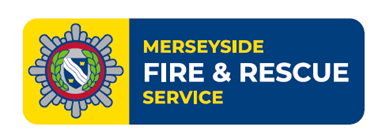 